City of Dubuque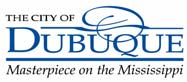 Prospective Tenant Background Check Consent FormLast Name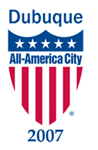 First Name                                                                 Middle NameAny Other Names Used                                                                                                                        Phone Number(s)Date of Birth                                              Biological Sex                     Gender Identity                   Social Security NumberCurrent Address:  	 Three (3) Prior Addresses (Include City, State, Zip)1.   	2.   	3.   	► Additional household members eighteen (18) years or older: (Name, Date of Birth)(Additional household members eighteen (18) years or older must also complete a Prospective Tenant Background Check Consent Form)1.                                                                                              3.   	2.                                                                                              4.   	Number of household members under eighteen (18) years of age:     	Have you been convicted of a felony or a serious or aggravated misdemeanor?I hereby consent to the use of the above information to search my criminal history records.  I am of legal age and sign this as my own free act and deed. I understand what this document means and what I am agreeing to by signing it.Signature                                                                                       DateDISCLAIMER: This information is being provided at the request of Landlord, and in accordance with the written instructions of the individual to whom it relates, and Landlord agrees that the decision to rent is Landlord's SOLE decision. The city of Dubuque is not an agent of Landlord nor does it guarantee or warrant the character or suitability of a tenant. The city is simply providing information requested.To be Completed by LandlordProperty AgentName of PropertyProperty Address (Include Apt. #)Number of Bedrooms in Unit               Fax #Phone #                                                                                        DateFor Internal Use by City OnlyRESULTSForm Received by:Date:Check Completed by:Date: